別記第２９号の４の２様式（第１９条の６の２関係）　(注)　記載上の注意事項は、裏面に記載してあります。(記載上の注意事項)１　この届出書は、営業所等の新設、異動及び廃止並びに利子等の種別及び納入方法の変更があった場合に、県央広域本部長に提出してください。２　記入方法３　利子割の納入方法には、(１)その営業所等で徴収した税額を当該営業所等で納入する方法、(２)本店又はいずれかの営業所等で一括して納入する方法、(３)(１)及び(２)を併用する方法があります。営業所等の設置等届出書年　　月　　日　　熊本県県央広域本部長　様営業所等の設置等届出書年　　月　　日　　熊本県県央広域本部長　様営業所等の設置等届出書年　　月　　日　　熊本県県央広域本部長　様営業所等の設置等届出書年　　月　　日　　熊本県県央広域本部長　様営業所等の設置等届出書年　　月　　日　　熊本県県央広域本部長　様営業所等の設置等届出書年　　月　　日　　熊本県県央広域本部長　様営業所等の設置等届出書年　　月　　日　　熊本県県央広域本部長　様営業所等の設置等届出書年　　月　　日　　熊本県県央広域本部長　様営業所等の設置等届出書年　　月　　日　　熊本県県央広域本部長　様営業所等の設置等届出書年　　月　　日　　熊本県県央広域本部長　様営業所等の設置等届出書年　　月　　日　　熊本県県央広域本部長　様営業所等の設置等届出書年　　月　　日　　熊本県県央広域本部長　様営業所等の設置等届出書年　　月　　日　　熊本県県央広域本部長　様営業所等の設置等届出書年　　月　　日　　熊本県県央広域本部長　様営業所等の設置等届出書年　　月　　日　　熊本県県央広域本部長　様営業所等の設置等届出書年　　月　　日　　熊本県県央広域本部長　様営業所等の設置等届出書年　　月　　日　　熊本県県央広域本部長　様営業所等の設置等届出書年　　月　　日　　熊本県県央広域本部長　様営業所等の設置等届出書年　　月　　日　　熊本県県央広域本部長　様営業所等の設置等届出書年　　月　　日　　熊本県県央広域本部長　様営業所等の設置等届出書年　　月　　日　　熊本県県央広域本部長　様特別徴収義務者特別徴収義務者所在地所在地所在地特別徴収義務者特別徴収義務者名称名称名称特別徴収義務者特別徴収義務者代表者氏名代表者氏名代表者氏名特別徴収義務者特別徴収義務者法人番号法人番号法人番号　熊本県税条例第３８条の１０の規定により下記のとおり届け出ます。記　熊本県税条例第３８条の１０の規定により下記のとおり届け出ます。記　熊本県税条例第３８条の１０の規定により下記のとおり届け出ます。記　熊本県税条例第３８条の１０の規定により下記のとおり届け出ます。記　熊本県税条例第３８条の１０の規定により下記のとおり届け出ます。記　熊本県税条例第３８条の１０の規定により下記のとおり届け出ます。記　熊本県税条例第３８条の１０の規定により下記のとおり届け出ます。記　熊本県税条例第３８条の１０の規定により下記のとおり届け出ます。記　熊本県税条例第３８条の１０の規定により下記のとおり届け出ます。記　熊本県税条例第３８条の１０の規定により下記のとおり届け出ます。記　熊本県税条例第３８条の１０の規定により下記のとおり届け出ます。記　熊本県税条例第３８条の１０の規定により下記のとおり届け出ます。記　熊本県税条例第３８条の１０の規定により下記のとおり届け出ます。記　熊本県税条例第３８条の１０の規定により下記のとおり届け出ます。記　熊本県税条例第３８条の１０の規定により下記のとおり届け出ます。記　熊本県税条例第３８条の１０の規定により下記のとおり届け出ます。記　熊本県税条例第３８条の１０の規定により下記のとおり届け出ます。記　熊本県税条例第３８条の１０の規定により下記のとおり届け出ます。記　熊本県税条例第３８条の１０の規定により下記のとおり届け出ます。記　熊本県税条例第３８条の１０の規定により下記のとおり届け出ます。記　熊本県税条例第３８条の１０の規定により下記のとおり届け出ます。記届出事由届出事由届出事由届出事由届出事由１　新設　　２　異動　　３　廃止４　利子等の種別の変更１　新設　　２　異動　　３　廃止４　利子等の種別の変更１　新設　　２　異動　　３　廃止４　利子等の種別の変更１　新設　　２　異動　　３　廃止４　利子等の種別の変更１　新設　　２　異動　　３　廃止４　利子等の種別の変更１　新設　　２　異動　　３　廃止４　利子等の種別の変更１　新設　　２　異動　　３　廃止４　利子等の種別の変更１　新設　　２　異動　　３　廃止４　利子等の種別の変更１　新設　　２　異動　　３　廃止４　利子等の種別の変更１　新設　　２　異動　　３　廃止４　利子等の種別の変更１　新設　　２　異動　　３　廃止４　利子等の種別の変更１　新設　　２　異動　　３　廃止４　利子等の種別の変更１　新設　　２　異動　　３　廃止４　利子等の種別の変更１　新設　　２　異動　　３　廃止４　利子等の種別の変更新設等年月日新設等年月日新設等年月日新設等年月日新設等年月日年　　月　　日年　　月　　日年　　月　　日年　　月　　日年　　月　　日年　　月　　日年　　月　　日年　　月　　日年　　月　　日異動事由異動事由異動事由異動事由異動事由営業所等営業所等営業所等所在地所在地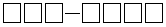 電話(　)　　　　　電話(　)　　　　　電話(　)　　　　　電話(　)　　　　　電話(　)　　　　　電話(　)　　　　　電話(　)　　　　　電話(　)　　　　　電話(　)　　　　　電話(　)　　　　　電話(　)　　　　　電話(　)　　　　　電話(　)　　　　　電話(　)　　　　　営業所等営業所等営業所等名称名称特別徴収義務者番号特別徴収義務者番号特別徴収義務者番号特別徴収義務者番号特別徴収義務者番号――利子割の納入方法(１)営業所等ごとに納入する場合の利子等の種別営業所等ごとに納入する場合の利子等の種別営業所等ごとに納入する場合の利子等の種別利子割の納入方法(２)本店又は営業所等で一括納入する場合の利子等の種別本店又は営業所等で一括納入する場合の利子等の種別本店又は営業所等で一括納入する場合の利子等の種別利子割の納入方法(２)一括納入する本店又は営業所等一括納入する本店又は営業所等所在地電話(　)　　　　　電話(　)　　　　　電話(　)　　　　　電話(　)　　　　　電話(　)　　　　　電話(　)　　　　　電話(　)　　　　　電話(　)　　　　　電話(　)　　　　　電話(　)　　　　　電話(　)　　　　　電話(　)　　　　　電話(　)　　　　　電話(　)　　　　　利子割の納入方法(２)一括納入する本店又は営業所等一括納入する本店又は営業所等名称利子割の納入方法(２)特別徴収義務者番号特別徴収義務者番号特別徴収義務者番号――(備考)(備考)(備考)(備考)(備考)記入欄記入方法記入方法１届出事由該当番号に○印を付けてください。該当番号に○印を付けてください。２新設等年月日利子等の種別の変更の場合は、納入開始年月日を記入してください。利子等の種別の変更の場合は、納入開始年月日を記入してください。３異動事由営業所等の所在地、名称等が変更の場合にのみ、その事由を記入してください。営業所等の所在地、名称等が変更の場合にのみ、その事由を記入してください。４営業所等営業所等の所在地及び名称を記入してください。営業所等の所在地及び名称を記入してください。５特別徴収義務者番号金融機関については、金融機関共同コード(金融機関コード4桁、店舗コード3桁)を記入し、その他の特別徴収義務者は記入しないでください。金融機関については、金融機関共同コード(金融機関コード4桁、店舗コード3桁)を記入し、その他の特別徴収義務者は記入しないでください。６利子割の納入方法納入方法別に本店又はその営業所等で取り扱う利子等の種別を次のいずれかより選択し、該当番号に○印を付け、一括納入する場合は当該一括納入する本店又は営業所等の所在地、名称及び特別徴収義務者番号を記入してください。納入方法別に本店又はその営業所等で取り扱う利子等の種別を次のいずれかより選択し、該当番号に○印を付け、一括納入する場合は当該一括納入する本店又は営業所等の所在地、名称及び特別徴収義務者番号を記入してください。６利子割の納入方法１　特定公社債以外の公社債の利子２　銀行預金利子３　銀行以外の金融機関の預貯金利子４　勤務先預金等の利子５　合同運用信託の収益の分配６　公社債投資信託のうち公募公社債投資信託以外の収益の分配７　郵便貯金利子８　国外一般公社債等の利子等９　財形貯蓄契約に係る生命保険等の差益１０　私募公社債等運用投資信託の収益の分配１１　特定目的信託の社債的受益証券の収益の分配で公募以外のもの１２　国外私募公社債等運用投資信託等の収益の分配１３　懸賞金付預貯金等の懸賞金等１４　定期積金の給付補填金１５　掛金の給付補填金１６　抵当証券の利息１７　貴金属等の売戻し条件付売買の利　益１８　外貨建預貯金等の為替差益１９　一時払養老保険・一時払損害保険等の差益